ОБРАЗЕЦ ЗАЯВКИ НА УЧАСТИЕ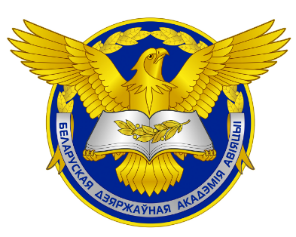 Ф.И.О. (полностью)	Организация	Адрес	Контактный тел.	Название доклада	Название направления_____________________________________________________________________Форма участия_______________________________Оргкомитет конференции оставляет за собой право отбора материалов для включения в программу конференции и опубликования тезисов докладов.Материалы, оформленные с нарушением требований, представленные несвоевременно или не соответствующие научному уровню конференции, к опубликованию приниматься не будут.Процент оригинальности поданных материалов должен составлять не менее 65%.III МЕЖДУНАРОДНАЯ НАУЧНО-ПРАКТИЧЕСКАЯКОНФЕРЕНЦИЯ«СОЦИАЛЬНО-ГУМАНИТАРНЫЕ АСПЕКТЫ РАЗВИТИЯ ОБЩЕСТВА И АВИАЦИОННОЙ ОТРАСЛИ» 3 июня 2022 годаг. МинскПриглашаем Вас принять участие            в III Международной научно-практической конференции «Социально-гуманитарные аспекты развития общества и авиационной отрасли».ФОРМЫ УЧАСТИЯ В КОНФЕРЕНЦИИ:- выступление с секционным докладом;- заочное участие.ОСНОВНЫЕ НАПРАВЛЕНИЯ РАБОТЫ КОНФЕРЕНЦИИ:1.	Актуальные проблемы совершенствования подготовки кадров для гражданской и государственной авиации в контексте модернизации профессионального образования на современном этапе.2. Языковая и культурно-коммуникативная подготовка специалиста в негуманитарном учреждении высшего образования.3.	Специально-гуманитарные проблемы в гражданской и государственной авиации (авиационная психология, педагогика и человеческий фактор; авиационная медицина; совершенствование воздушного права).4. Экономика, управление, бизнес-коммуникации в гражданской авиации. Логистика авиационных перевозок.5. Историко-культурные контексты развития отечественной и мировой авиации.6. Социально-гуманитарные проблемы науки и техники, философско-культурологические аспекты функционирования и развития авиации.7. Естественнонаучные и общетеоретические аспекты исследований в авиации.Адрес оргАНИЗАЦИОННОГО комитета:. Минск, ул. Уборевича 77, учреждение образования «Белорусская государственная академия авиации».Телефон:	+375-17-343-95-33e-mail:	library.bsaa@gmail.comПорядок работы конференции:Регистрация участников:9.00 –10.00.    03.06.2022Пленарное заседание: 10.15 – 12.45.       03.06.2022Перерыв: 12.45 – 13.45.Работа секций:14.00 – 17.00.Форма участия в конференции: очная и заочная.Регламент докладов: выступление на пленарном заседании – до 20 минут;выступление на секции – до 10 минут.ОРГАНИЗАЦИОННЫЙ КОМИТЕТ КОНФЕРЕНЦИИПРЕДСЕДАТЕЛЬ:ШЕГИДЕВИЧ Артём Артурович, к.т.н., доцент, ректор учреждения образования «Белорусская государственная академия авиации».ЗАМЕСТИТЕЛЬ ПРЕДСЕДАТЕЛЯ:КУЛЬПАНОВИЧ Андрей Павлович, к.т.н., доцент, проректор по научной работе учреждения образования «Белорусская государственная академия авиации».СЕКРЕТАРЬ:БЕРШОВА Ирина Митрофановна, заведующий библиотекой учреждения образования «Белорусская государственная академия авиации».ЧЛЕНЫ ОРГКОМИТЕТА:ЯЦКЕВИЧ Игорь Георгиевич, к.и.н., доцент, проректор по воспитательной работе БГАА.МАШАРСКИЙ Захар Владимирович, к.психол.н., исполняющий обязанности проректора по учебной работе БГАА, декан факультета гражданской авиации.СТАРАНОВИЧ Анатолий Генрикович, заместитель декана факультета  гражданской авиации по учебной и научной работе учреждения образования «Белорусская государственная академия авиации».СИВИЦКИЙ Владимир Николаевич, к.филол.н., доцент, заведующий кафедрой социально-гуманитарных дисциплин учреждения образования «Белорусская государственная академия авиации».НЕСТЕРОВ Антон Михайлович, заместитель директора Объединённого музея гражданской авиации в Санкт-Петербурге (Санкт-Петербургский государственный университет гражданской авиации, Россия).НЕКРАСОВ Сергей Иванович, к.филос.н., профессор кафедры гуманитарных и социально-политических наук Московского государственного технического университета гражданской авиации (Россия).НЕКРАСОВА Нина Андреевна, к.филос.н., профессор, заведующий кафедрой философии Российского университета транспорта (Россия).СМОГОРЖЕВСКАЯ Римма Геннадьевна, к.филос.н., доцент, профессор кафедры социально-гуманитарных дисциплин учреждения образования «Белорусская государственная академия авиации».ШАБЛОВСКИЙ Александр Иванович, к.филол.н., заведующий кафедрой белорусского и русского языков учреждения образования «Белорусский государственный университет физической культуры».Мацкевич Анна Михайловна, заведующий кафедрой языковой подготовки БГАА.САНЬКО Андрей Анатольевич, к.т.н., доцент, профессор кафедры воздушных судов и авиационного оборудования учреждения образования «Белорусская государственная академия авиации».ДЬЯКОВ Дмитрий Александрович, к.и.н., доцент, начальник кафедры беспилотных авиационных комплексов и боевого управления учреждения образования «Белорусская государственная академия авиации».КИРИЛЕНКО Алексей Иванович, к.физ.-мат.н., доцент, заведующий кафедрой естественнонаучных и общепрофессиональных дисциплин учреждения образования «Белорусская государственная академия авиации»..УСЛОВИЯ УЧАСТИЯ В КОНФЕРЕНЦИИДля участия в конференции и публикации материалов необходимо до 20 мая 2022 года представить:Заявку на участие в конференции (по прилагаемому образцу).Экспертное заключение о возможности опубликования в открытых источниках печати (оригинальные экспертные заключения о возможности опубликования в открытых источниках обязательно предоставить в оргкомитет) в электронном виде в формате pdf.Материалы доклада представляются в электронном виде, объемом до 4 страниц, оформленные согласно установленным требованиям (не более 3-х тезисов от одного автора, в том числе в соавторстве).Материалы присылать по адресу: library.bsaa@gmail.com, указывая в названии файла фамилию первого автора и номер направления (пример названия файла: Иванов_1.rar).Рабочие языки конференции: белорусский, русский.УЧАСТИЕ В КОНФЕРЕНЦИИ БЕСПЛАТНОЕПроезд от станции метро «Могилевская»:автобусы № 88c, 98с, 108с до остановки «10-я больница».Проезд от станции метро «Автозаводская»: автобусы № 16, № 21 до остановки «10-я больница».Электронная версия депонированного сборника докладов конференции будет опубликована на сайте академии (www.bsaa.by).УДК 369.2И. И. Иванов, С. С. Сидоров (не более 3-х авторов)Белорусская государственная академия авиацииТРЕБОВАНИЯ, ПРЕДЪЯВЛЯЕМЫЕК МАТЕРИАЛАМ ДЛЯ ОПУБЛИКОВАНИЯТекст статьи должен быть выполнен на листах формата А4 книжной ориентации. Все поля – 20 мм. Межстрочный интервал – одинарный, абзацный отступ – 1,25 см, шрифт MS Times New Roman Cyr, 12 pt.В левом верхнем углу без абзацного отступа индекс УДК, под ним без межстрочного интервала и без абзацного отступа – указание автора / авторского коллектива, далее без межстрочного интервала и без абзацного отступа курсивом название учебного заведения или организации. Ниже по центру через один межстрочный интервал полужирным, прописными буквами – название доклада / сообщения, далее через один межстрочный интервал текст материала. Выравнивание текста по ширине.Текст и таблицы должны быть подготовлены в MS Word.Формулы набираются в редакторе Microsoft Equation и размещаются по центру страницы без абзацного отступа. Нумерация - по правому краю страницы.                                   (1)где d – параметр, характеризующий…, с – величина….Таблицы и их названия набираются шрифтом 11 pt. Название таблицы выравнивается по ширине с абзацным отступом без переноса.Таблица 1 –  Название таблицыРисунки выполняются в формате *.jpg, *.bmp размером не более 160160 мм по центру  относительно полей без абзацного отступа и переноса, подрисуночные подписи набираются шрифтом 11 pt.Пояснения к рисункуРисунок 1 – Название рисункаСПИСОК ИСПОЛЬЗОВАННЫХ ИСТОЧНИКОВ оформлять по ГОСТ 7.1-2003. Например: Петушкова, Г.И. Проектирование костюма [Текст]: учеб. для вузов / Г.И. Петушкова. - М.: Академия, 2004. -416 с.МИНИСТЕРСТВО ТРАНСПОРТА ИКОММУНИКАЦИЙРЕСПУБЛИКИ БЕЛАРУСЬМИНИСТЕРСТВО ТРАНСПОРТА ИКОММУНИКАЦИЙРЕСПУБЛИКИ БЕЛАРУСЬУЧРЕЖДЕНИЕ ОБРАЗОВАНИЯ«БЕЛОРУССКАЯ ГОСУДАРСТВЕННАЯ АКАДЕМИЯ АВИАЦИИ»